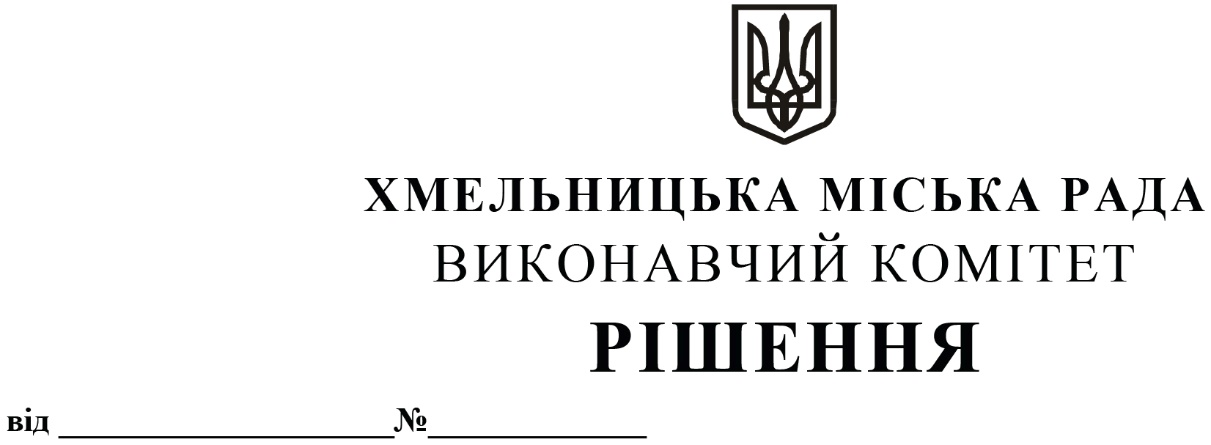 Про    внесення  на розгляд  сесії  міськоїради     пропозиції     про    введення   до штатного розпису Хмельницького закладу дошкільної    освіти   №  2   «Соколятко» додаткових посад  Розглянувши клопотання  Департаменту освіти та науки Хмельницької міської ради,  клопотання Хмельницького закладу дошкільної освіти № 2 «Соколятко», з метою здійснення харчування учнів і вихованців груп подовженого дня Хмельницької середньої загальноосвітньої школи І-ІІІ ступенів № 13 імені М.К. Чекмана, забезпечення ефективної  та якісної роботи закладів освіти міста Хмельницького, керуючись Законом  України «Про місцеве самоврядування в Україні», виконавчий комітет міської ради ВИРІШИВ:1. Внести на розгляд сесії міської ради пропозиції про:1.1.  Введення до штатного розпису Хмельницького закладу дошкільної освіти № 2 «Соколятко» з 01.09.2021 року додаткових посад:            1.1.1. шеф-кухар – 1 штатна одиниця;            1.1.2.  комірник – 0,75 штатної одиниці;            1.1.3. сестра медична з дієтичного харчування – 0,5 штатної одиниці;            1.1.4. бухгалтер – 0,5 штатної одиниці;Департаменту освіти та науки Хмельницької міської ради: при підготовці бюджетного запиту для внесення змін до бюджету Хмельницької міської територіальної громади передбачити потребу у видатках на оплату праці та нарахування додатково введених 1 штатної одиниці посади шеф-кухаря, 0,75 штатної одиниці посади комірника,  0,5 штатної одиниці сестри медичної з дієтичного харчування, 0,5 штатної одиниці бухгалтера  у Хмельницький заклад дошкільної освіти № 2 «Соколятко».забезпечити  затвердження штатного розпису  Хмельницького закладу дошкільної освіти № 2 «Соколятко» з запропонованими змінами.Фінансовому управлінню включити в проєкт змін до бюджету  Хмельницької міської територіальної громади додаткову  потребу в  коштах на оплату праці та нарахування   для додатково введених 1 штатної одиниці посади шеф-кухаря, 0,75 штатної одиниці посади комірника,  0,5 штатної одиниці сестри медичної з дієтичного харчування, 0,5 штатної одиниці бухгалтера  у Хмельницький заклад дошкільної освіти № 2 «Соколятко».           4. Контроль    за    виконанням     рішення    покласти  на  заступника  міського голови  М. Кривака та Департамент освіти та науки Хмельницької міської ради.Заступник міського голови                                                                                   М. ВАВРИЩУК